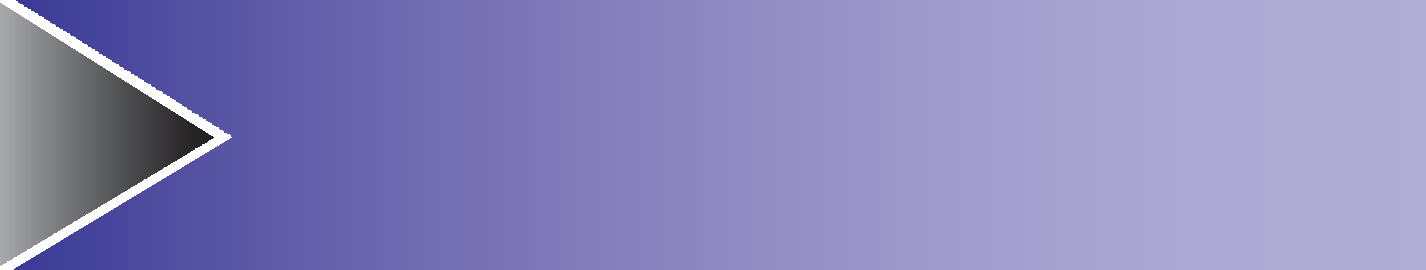 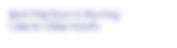 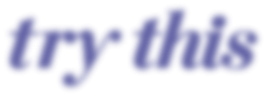 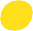 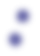 Issue Number 19, Revised 2019	Editor-in-Chief: Sherry A. Greenberg, PhD, RN, GNP-BC Managing Editor: Robin Coyne, MSN, RN, AGACNP-BC New York University Rory Meyers College of NursingThe Impact of Event Scale - Revised (IES-R)By: Donna McCabe, DNP, APRN-BC, GNP New York University Rory Meyers College of NursingWHY: Posttraumatic stress disorder (PTSD) is the development of characteristic symptoms after exposure to one or more traumatic events. The presentation varies, but may include fear-based re-experiencing, emotional and behavioral changes, dysphoric moods, or negative cognitions (APA, 2013). The latest data estimates that the lifetime prevalence rate for PTSD is up to 4.5% of community living older adults (Cook et al. 2017). Along with PTSD, age-related changes, and associated disease processes, stress reaction in older adults may lead to a deterioration of function and a worsening of existing conditions. Therefore, older adults should be considered a high-risk group following a disaster or specific traumatic event, including a catastrophic medical illness (Moye & Rouse, 2014). Several factors in adapting to a disaster have been recognized as important in the older adult: an increased sense of insecurity and vulnerability; a loss of sense of control and predictability; a need to reaffirm familiar relationships, attachments and routines; and to remain independent. The impact of a disaster on older adults can be magnified by chronic illness and medication, sensory limitations, mobility impairment, and literacy that place the older adult in the special needs population after a traumatic event. Older adults who develop PTSD also have higher rates of chronic disease and higher rates of disability (Cook et al., 2017 & Pietrzak et al., 2012). For all of these reasons it is important to evaluate an older adult’s response to trauma and monitor the effects of time.BEST TOOL: A short, easily administered self-report questionnaire, the Impact of Event Scale – Revised (IES-R), has 22 questions, 5 of which were added to the original Horowitz (IES) to better capture the American Psychiatric Association. Diagnostic and Statistical Manual of Mental Disorders (DSM) criteria for PTSD (Weiss & Marmar, 1997). The tool, not diagnostic for PTSD, is an appropriate instrument to measure the subjective response to a specific traumatic event in the older adult population, especially in the response sets of intrusion (intrusive thoughts, nightmares, intrusive feelings and imagery, dissociative-like re-experiencing), avoidance (numbing of responsiveness, avoidance of feelings, situations, and ideas), and hyperarousal (anger, irritability, hypervigilance, difficulty concentrating, heightened startle), as well as a total subjective stress IES-R score. The IES-R is not meant to be diagnostic. While there is no specific cut-off score, scores higher than 24 are of concern; the higher the score the greater the concern for PTSD and associated health and well-being consequences. The IES-R revises the original IES, recognized as one of the earliest self-report tools developed to assess for post-traumatic stress, to add a third cluster of symptoms, hyperarousal, to intrusion and avoidance subscales. IES-R is the acronym for the test assessment purpose:I – ImpactE – of Event S – ScaleR – RevisedTARGET POPULATION: The IES-R can be used with both healthy and frail older adults exposed to any specific traumatic event.It can be used for repeated measurements over time to monitor progress.VALIDITY AND RELIABILITY: The IES-R was designed and validated using a specific traumatic event as a reference in the directions to the individual while administering the tool and while using a specific time frame of the past seven days. The scale discriminates between different types of traumatized groups from non-traumatized groups in general population studies. The subscales of avoidance and intrusion show good internal consistency. While related, the subscales measure different dimensions of stress response. African Americans have been shown to score higher than whites on the IES in general population studies, an effect that diminished with increasing relative violence, and this should be taken into account during interpretation. The hyperarousal sub- scale added by Weiss and Marmar has good predictive validity with regard to trauma (Briere, 1997), while the intrusion and avoidance subscales detect relevant differences in the clinical response to traumatic events of varying severity.STRENGTHS AND LIMITATIONS: The main strengths of this revised instrument are that it is short, easily administered and scored, it correlates better with the DSM Criteria for PTSD, and can be used repeatedly to assess progress. It is limited by its role as a screening tool rather than a comprehensive test and by the non-clinical focus. It is best used for recent, not remote, traumatic events. The IES-R has been translated into many languages including Spanish, French, Chinese, Japanese, and German.Permission is hereby granted to reproduce, post, download, and/or distribute, this material in its entirety for not-for-profit educational purposes only, provided thatThe Hartford Institute for Geriatric Nursing, New York University, Rory Meyers College of Nursing is cited as the source. This material may be downloaded and/or distributed in electronic format, including PDA format. Available on the internet at www.ConsultGeri.org. E-mail notification of usage to: nursing.hign@nyu.edu.MORE ON THE TOPIC:Best practice information on care of older adults: https://consultgeri.org.American Psychiatric Association. Diagnostic and statistical manual of mental disorders. 5th edition. Arlington (VA): American Psychiatric Association; 2013.Asukai, N. Kato, H. et al. (2002). Reliability and validity of the Japanese language version of the Impact of Event Scale-Revised (IES-R-J): Four studies of differenttraumatic events. Journal of Nervous and Mental Disease, 190(3), 175-182.Briere, J. (1977). Psychological assessment of adult posttraumatic states. Washington, DC: American Psychological Association.Brown, L.M., & Hyer, K. (2008). How to Try This: The Impact of Event Scale-Revised: A quick measure of a patient’s response to trauma. AJN, 108(11), 60-68.Byers, A. L., Covinsky, K. E., Neylan, T. C., & Yaffe, K. (2014). Chronicity of posttraumatic stress disorder and risk of disability in older persons. JAMA psychiatry, 71(5), 540-546.Cook, J. M., McCarthy, E., & Thorp, S. R. (2017). Older adults with PTSD: Brief state of research and evidence-based psychotherapy case illustration. The American Journal of Geriatric Psychiatry, 25(5), 522-530.Creamer, M. Bell, R. & Falilla, S. (2002). Psychometric properties of the Impact of Event Scale-Revised. Behaviour Research and Therapy, 41(12), 1489-1496.Department of Health and Human Services (DHHS)/Centers for Disease Control (CDC). Emergency Preparedness and Response. Coping with a disaster or traumatic event.(Reviewed last March 19, 2018). Retrieved June 29, 2018, from http://emergency.cdc.gov/mentalhealth/info_health_prof.asp.Horowitz, M.J., Wilner, M., & Alverez, W. (1979). Impact of Events Scale: A measure of subjective stress. Psychosomatic Medicine, 41(3), 209-218.Kawamura, N. Yoshiharu, K., & Nozomu, A. (2001) Suppression of cellular immunity in men with a past history of Posttraumatic Stress Disorder. American Journal of Psychiatry, 158(3), 484-486Moye, J., & Rouse, S. J. (2014). Posttraumatic stress in older adults: when medical diagnoses or treatments cause traumatic stress. Clinics in geriatric medicine, 30(3), 577-589.Pietrzak, R. H., Goldstein, R. B., Southwick, S. M., & Grant, B. F. (2012). Physical health conditions associated with posttraumatic stress disorder in US older adults:results from wave 2 of the National Epidemiologic Survey on Alcohol and Related Conditions. JAGS, 60(2), 296-303.Rhodes, J., Chan, C., Paxson, C., Rouse, C.E., Waters, M., & Fussell, E. (2012). The impact of Hurricane Katrina on the mental and physical health of low-incomeparents in New Orleans. American Journal of Orthopsychiatry, 80(2), 237-247.Sundin, E.C., & Horowitz, M.J. (2002). Impact of event scale: Psychometric properties. British Journal of Psychiatry, 180, 205-209.United States Department of Veterans Affairs, National Center for Post Traumatic Stress Disorder. Trauma and Posttraumatic Stress Disorder (PTSD). Retrieved July11, 2018, from https://www.ptsd.va.gov/professional/index.asp.Weiss, D.S., & Marmar, C.R. (1997). The Impact of Event Scale-Revised. In J.P. Wilson, & T.M. Keane (Eds.), Assessing Psychological Trauma and PTSD: A Practitioner’s Handbook (pp. 399-411). New York: Guilford Press.Weiss, D.S. (2004). The Impact of Event Scale-Revised. In J.P. Wilson, & T.M. Keane (Eds.), Assessing psychological trauma and PTSD: A practitioner’s handbook (2nd ed., pp.168-189). New York: Guilford Press.Weiss, D.S. (2007). The Impact of Event Scale: Revised. In J.P. Wilson, & C.S. Tang (Eds.), Cross-cultural assessment of psychological trauma and PTSD (pp. 219-238). New York: Springer.IMPACT OF EVENT SCALE- REVISEDINSTRUCTIONS: Below is a list of difficulties people sometimes have after stressful life events. Please read each item, and then indicate how dis- tressing each difficulty has been for you DURING THE PAST SEVEN DAYS with respect to 	, which occurred on 	. How much were you distressed or bothered by these difficulties?Item Response Anchors are 0 = Not at all; 1 = A little bit; 2 = Moderately; 3 = Quite a bit; 4 = Extremely.The Intrusion subscale is the MEAN item response of items 1, 2, 3, 6, 9, 14, 16, 20. Thus, scores can range from 0 through 4.The Avoidance subscale is the MEAN item response of items 5, 7, 8, 11, 12, 13, 17, 22. Thus, scores can range from 0 through 4.The Hyperarousal subscale is the MEAN item response of items 4, 10, 15, 18, 19, 21. Thus, scores can range from 0 through 4.Score Interpretation (IES-R):24-32:	PTSD is a clinical concern. Those with scores this high who do not have full PTSD will have partial PTSDor at least some of the symptoms (Asukai & Kato 2002).33-38:	This represents the best cutoff for a probable diagnosis of PTSD (Creamer et al. 2002)39 and above:	This is high enough to suppress your immune system’s functioning (even 10 years after an impact event) (Kawamura et al. 2001).Contact Information:Daniel S. Weiss, Ph.D., Professor of Medical Psychology, Department of Psychiatry, University of California, San Francisco, CA 94143-0984. Mail Code: UCSF Box 0984-F. Mail Code: UCSF Box 0984-F. Tel.: (415) 476-7557. Email: daniel.weiss@ucsf.edu.The Hartford Institute for Geriatric Nursing recognizes Steven Christianson, DO, MM and Joan Marren, MEd, RN as the original authors of this issue.general assessment series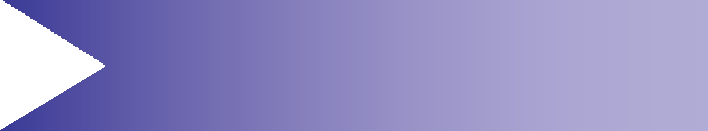 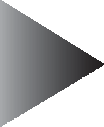 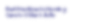 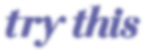 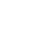 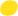 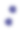 Best Practices in Nursing Care to Older AdultsA series provided by The Hartford Institute for Geriatric Nursing, NYU Rory Meyers College of NursingEMAIL: nursing.hign@nyu.edu HARTFORD INSTITUTE WEBSITE: www.hign.orgCLINICAL NURSING WEBSITE: www.ConsultGeri.org